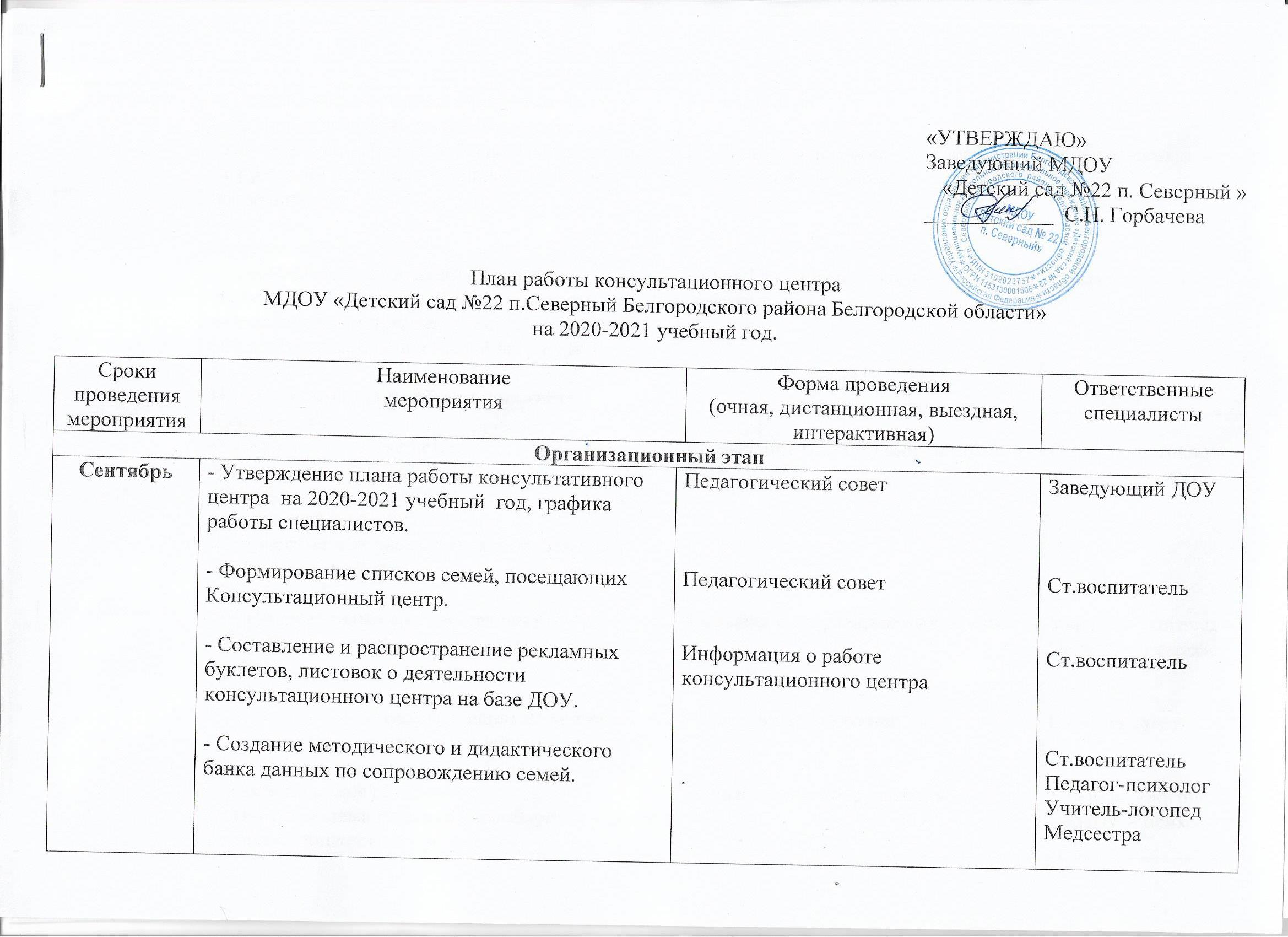 Практический этапПрактический этапПрактический этапПрактический этапПрактический этапОктябрь- Ознакомительная беседа с родителями- Обзорная экскурсия по детскому саду- Анкетирование родителей с целью выявления затруднений (определение индивидуальных потребностей)Курс лекций: «Особенности становления и развития личности ребенка на различных ступенях дошкольного возраста (раннее детство, младший дошкольный возраст, старший дошкольный возраст)»Индивидуальный приём специалистов.- Ознакомительная беседа с родителями- Обзорная экскурсия по детскому саду- Анкетирование родителей с целью выявления затруднений (определение индивидуальных потребностей)Курс лекций: «Особенности становления и развития личности ребенка на различных ступенях дошкольного возраста (раннее детство, младший дошкольный возраст, старший дошкольный возраст)»Индивидуальный приём специалистов.Круглый столИндивидуальное консультирование/Онлайн-анкетированиеОчная/Групповая онлайн-консультация Ст.воспитатель Педагог-психологПедагог-психологНоябрьКурс лекций:«Сенсорное развитие детей от 2 месяцев до года».«Возрастные и индивидуальные особенности ребенка от 0 до 3 лет».«Возрастные и индивидуальные особенности ребенка от 3 до 7 лет».            «Как помочь неговорящему ребёнку?»«Как помочь ребёнку адаптироваться в детском саду?»Семинар:«Психологические рекомендации по работе с агрессивными детьми» (с элементами тренинга).Мастер – класс:«Логопедическое ассорти»«Развитие математических способностей у детей старшего дошкольного возраста»«Если хочешь быть здоров – закаляйся!»Дискуссии:«Знаете ли вы своего ребенка?..».Индивидуальный приём специалистов.Курс лекций:«Сенсорное развитие детей от 2 месяцев до года».«Возрастные и индивидуальные особенности ребенка от 0 до 3 лет».«Возрастные и индивидуальные особенности ребенка от 3 до 7 лет».            «Как помочь неговорящему ребёнку?»«Как помочь ребёнку адаптироваться в детском саду?»Семинар:«Психологические рекомендации по работе с агрессивными детьми» (с элементами тренинга).Мастер – класс:«Логопедическое ассорти»«Развитие математических способностей у детей старшего дошкольного возраста»«Если хочешь быть здоров – закаляйся!»Дискуссии:«Знаете ли вы своего ребенка?..».Индивидуальный приём специалистов.Размещение информации на сайте ДОУ.Рассылка информационных памятокОчная/Онлайн-семинарОчная/онлайн-консультацияКруглый столОчная / дистанционная                                                                                                                 Педагог – психологУчитель – логопед                                                                                                                                                     Педагог – психологСт.воспитательУчитель – логопед Педагог – психологМедсестраПедагог – психологДекабрьКурс лекций:«Основные задачи воспитания и образования детей дошкольного возраста».Консультации:«Что должен уметь ребёнок, который идёт в детский сад?»«Рука развивает мозг»«Домашнее меню, как в детском саду»Мастер – класс:«Чтобы четко говорить, надо с пальцами дружить!»Круглый стол:«Играя воспитываем, развиваем, обучаем»                                                                                                Индивидуальный приём специалистов.Курс лекций:«Основные задачи воспитания и образования детей дошкольного возраста».Консультации:«Что должен уметь ребёнок, который идёт в детский сад?»«Рука развивает мозг»«Домашнее меню, как в детском саду»Мастер – класс:«Чтобы четко говорить, надо с пальцами дружить!»Круглый стол:«Играя воспитываем, развиваем, обучаем»                                                                                                Индивидуальный приём специалистов.Размещение информации на сайте ДОУ.Рассылка информационных памятокОчная/Онлайн-консультацияОчная/ДистанционнаяОчная/Онлайн-семинарТренинг/Онлайн-семинарПедагог – психологПедагог-психологУчитель-логопедМедсестраУчитель-логопедПедагог-психологЯнварьКурс лекций:«Гигиена, режим дня, гимнастика и закаливание как основа нормального физического развития»«Возрастные кризисы (3-х 7-ми лет): особенности их протекания и условия воспитания, ориентированные на успешное преодоление кризисов»Консультации:«Математика для малышей»«Развитие лексико – грамматических средств языка путем сказкотерапии».Мастер – классы: «Как развивать память внимание и мышление ребёнка»«Чтобы ребёнок стал Читайкой»Дискуссии:«Детские истерики. Как реагировать?»Подготовка и распространение методических материалов для родителей:«Организация занятий и примерный план занятий на дому по ФЭМП»«Организация занятий и примерный план занятий на дому по развитию речи».Индивидуальный приём специалистов.Курс лекций:«Гигиена, режим дня, гимнастика и закаливание как основа нормального физического развития»«Возрастные кризисы (3-х 7-ми лет): особенности их протекания и условия воспитания, ориентированные на успешное преодоление кризисов»Консультации:«Математика для малышей»«Развитие лексико – грамматических средств языка путем сказкотерапии».Мастер – классы: «Как развивать память внимание и мышление ребёнка»«Чтобы ребёнок стал Читайкой»Дискуссии:«Детские истерики. Как реагировать?»Подготовка и распространение методических материалов для родителей:«Организация занятий и примерный план занятий на дому по ФЭМП»«Организация занятий и примерный план занятий на дому по развитию речи».Индивидуальный приём специалистов.Размещение информации на сайте, в соц.сетях Размещение информации на сайте, в соц.сетях Очная/Онлайн-консультацияОчная/ Онлайн-семинарРассылка памяток родителямРассылка памяток родителямМедсестраПедагог-психологПедагог-психологУчитель-логопедПедагог-психологУчитель-логопедПедагог-психологУчитель-логопедФевральКонсультации:«Влияние родительских установок на формирование личности ребенка»Семинар:«Какие игрушки необходимы детям»«Весёлая гимнастика с маленькими детьми»Мастер – класс: «Нетрадиционные техники  рисования с детьми»Круглый стол:«Режим дня ребёнка дошкольного возраста».Подготовка и распространение методических материалов для родителей:«Организация занятий и примерный план занятий на дому по изобразительному искусству».Дискуссии:«Что мешает нашим детям расти самостоятельными?»                                                                                               Индивидуальный приём специалистов.Консультации:«Влияние родительских установок на формирование личности ребенка»Семинар:«Какие игрушки необходимы детям»«Весёлая гимнастика с маленькими детьми»Мастер – класс: «Нетрадиционные техники  рисования с детьми»Круглый стол:«Режим дня ребёнка дошкольного возраста».Подготовка и распространение методических материалов для родителей:«Организация занятий и примерный план занятий на дому по изобразительному искусству».Дискуссии:«Что мешает нашим детям расти самостоятельными?»                                                                                               Индивидуальный приём специалистов.Очная/Онлайн-консультацияДистанционная формаОнлайн-семинарРассылка памяток родителямРассылка памяток родителямОчная/ДистанционнаяПедагог-психологПедагог-психологПедагог-психологМедсестраПедагог-психолог                                                           МартКурс лекций:«Похвала и порицание ребенка»Консультации:«Сокровища на песке»«Развитие познавательной сферы в раннем возрасте»Мастер – классы:«Развитие логического мышления дошкольников средствами занимательной математики»«Игровой массаж»Дискуссии:«Можно, нельзя, надо» (о моральном воспитании ребенка)                                                                                             Индивидуальный приём специалистов.Курс лекций:«Похвала и порицание ребенка»Консультации:«Сокровища на песке»«Развитие познавательной сферы в раннем возрасте»Мастер – классы:«Развитие логического мышления дошкольников средствами занимательной математики»«Игровой массаж»Дискуссии:«Можно, нельзя, надо» (о моральном воспитании ребенка)                                                                                             Индивидуальный приём специалистов.Размещение информации на сайте, в социальных сетяхОчная/онлайн-консультация   Онлайн-семинарОчная/Дистанционная         Педагог-психологУчитель-логопедПедагог-психологПедагог-психологМедсестраПедагог-психологАпрельКурс лекций:«Готов ли ребенок к школе?»Консультации:«Беседы с детьми» (как правильно построить беседу с детьми)«Игровые упражнения для развития активной речи»Семинар:«Рекомендации по проведению упражнений артикуляционной гимнастики»Семинар - практикум:«Социально – нравственное воспитание – важный фактор социализации детей  дошкольного возраста»Круглый стол:«ПДД для детей»Мастер-класс:«Как научить Вашего малыша рисовать»Подготовка и распространение методических материалов для родителей: «Организация занятий и примерный план занятий на дому по подготовке к школе»                                                                                                Индивидуальный приём специалистов.Курс лекций:«Готов ли ребенок к школе?»Консультации:«Беседы с детьми» (как правильно построить беседу с детьми)«Игровые упражнения для развития активной речи»Семинар:«Рекомендации по проведению упражнений артикуляционной гимнастики»Семинар - практикум:«Социально – нравственное воспитание – важный фактор социализации детей  дошкольного возраста»Круглый стол:«ПДД для детей»Мастер-класс:«Как научить Вашего малыша рисовать»Подготовка и распространение методических материалов для родителей: «Организация занятий и примерный план занятий на дому по подготовке к школе»                                                                                                Индивидуальный приём специалистов.Размещение информации на сайте, в социальных сетяхОчная/Дистанционная Онлайн-семинар  ОчнаяРассылка памяток для родителейОчная/онлайн-семинарРассылка памяток для родителейПедагог-психологУчитель-логопедУчитель-логопедПедагог-психологСт.воспитательПедагог-психологПедагог-психологМайМайКурс лекций:«Как организовать летний  оздоровительный отдых детей  дошкольного возраста»Консультации:«Детские игры и упражнения для формирования и развития у ребёнка коммуникативных компетенций»«Леворукий ребёнок»«Лето – время закаляться»Семинар:«Готовность ребенка к обучению в школе»Мастер-класс:«Подводные чудеса» (секреты акватерапии)Диагностика готовности к школеПодготовка материалов и инструктаж родителей по самостоятельной диагностике готовности ребёнка к школе.Индивидуальный приём специалистов.Подведение итогов работы КЦРазмещение информации на сайте, в социальных сетяхОчная/ДистанционнаяОнлайн-семинарОчнаяОчная/ДистанционнаяМедсестраУчитель-логопедПедагог-психологМедсестраПедагог-психологПедагог-психологПедагог-психолог